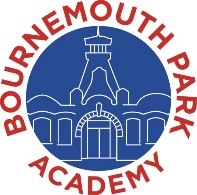 Learning Support Assistant - LSABournemouth Park Academy, Bournemouth Park Road, Southend on Sea, Essex SS2 5JNTel: 01702 468046  Fax: 01702 603184Email: office@bournemouthpark.southend.sch.ukWebsite: www.bournemouthparkacademy.co.uk Principal: Mr W BroganWe are looking to appoint an experienced Learning Support Assistant to join our friendly and committed teaching team. From February 2022 we are keen to appoint an enthusiastic and reliable professional who is keen to go the extra mile for our children at Bournemouth Park Academy.The role of the successful candidate involves working across KS1 and KS2 and providing one to one assistance within the class with those with particular needs.  We will be also looking at the candidate’s ability to work effectively with small groups of children.If you would like to be part of our dedicated team which aims to provide an engaging, friendly and thriving learning environment, then we would very much like to hear from you.Bournemouth Park Academy is an Ofsted rated ‘Good’ school and our focus is to ensure all of our learners are successful during their primary journey.We welcome applications from practitioners who:Have a good general standard of education including a minimum qualification of the equivalent of GCSE Grade C in both English and MathsDemonstrate a caring and patient approach to supporting childrenBe able to model excellent communication and interpersonal skillsHave a good understanding of how children learnAre able to help children of all abilities, including those with special educational needs to learn as effectively and independently as possible, both individually and in small groups.Are able to prepare materials and resources to support individuals, small groups and classroom activitiesLead interventions for children with individual targets and small groups of children in literacy and numeracySupport children’s emotional development and resilience when approaching learning tasksSupport children’s behaviour in line with the school’s vision, values and behaviour policy Have a diverse set of skills which will enable you to be flexible and adapt to the needs of pupilsSupport and uphold the school’s vision and valuesBe able to contribute to the wider life of the academyWe can offer you:The opportunity to be part of a Ofsted graded ‘Good’ schoolTo work in a large three form entry school, with a diverse, friendly and supportive community of staff and childrenTo be supported by an enthusiastic and dedicated team committed to improvement, professional development and equality for all staff.Visits to the academy are warmly invited.  Please contact the academy office to make an appointment by telephone or email.Bournemouth Park Academy is committed to safeguarding and promoting the welfare of children and young people and expects all staff and volunteers to share this commitment.  C.Vs will only be considered where accompanied by the school’s application form.Interviews will be held on Thursday 20th January 2022.This post will require an enhanced disclosure from the Disclosure & Barring Service.